中科院国家空间科学中心采购管理系统操作手册（审批人）版本号：1.0作者：北京北龙青云软件有限公司二〇一七年六月编印文档控制记录文档更改记录：文档审阅记录：终端环境审批新增采购申请通用审批操作登录系统，在菜单中点击仪器设备/元器件材料采购审批-待处理，或点击登录后页面中的待办数字，对已提交的项目进行审批。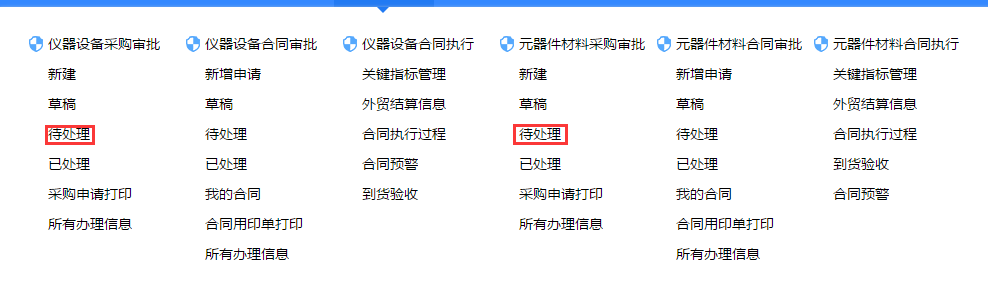 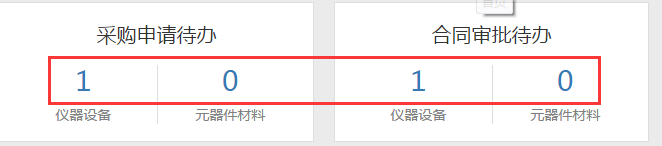 进入审批页面，在列表中选择一条待办事项，点击【处理】图标。进入详情页面。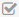 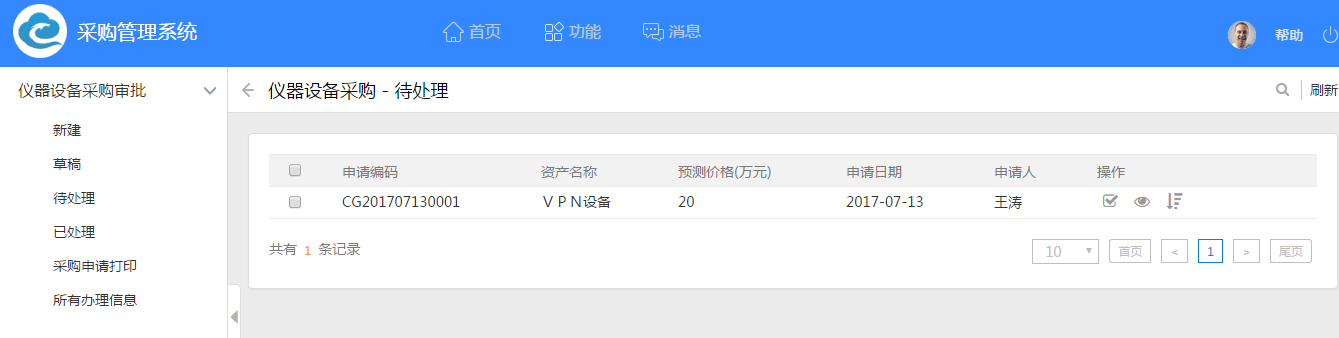 查看办理信息，然后点击【办理】。对此条待办信息进行处理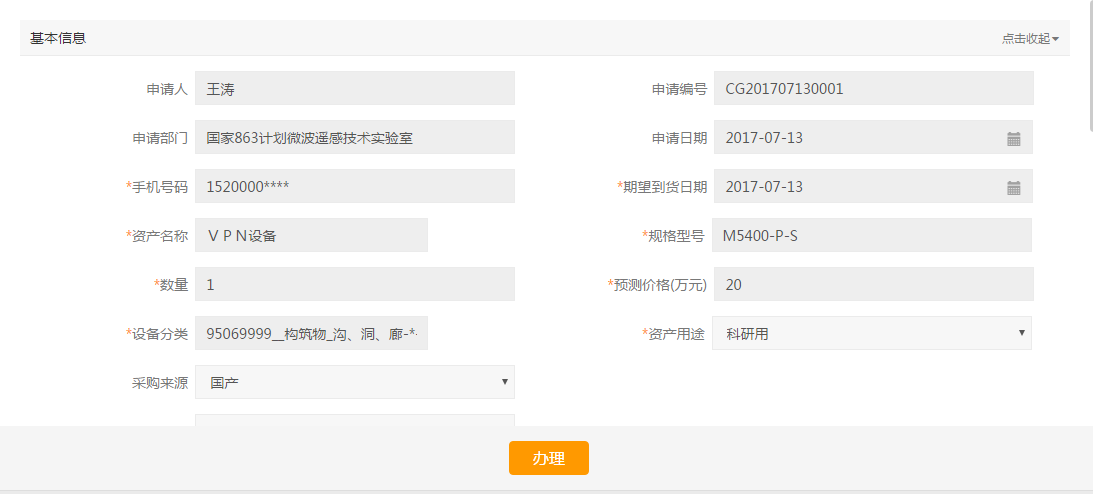 在审批页面，可查看审批流程进度，以及之前流程的办理意见和办理时间，在“办理意见”栏目中可填写办理过程中的建议，默认为“同意”，可以修改办理意见。点击【同意】，将此项申请发送至下一审批人继续审批流程，点击【不同意】，将此申请退回至申请人处进行修改。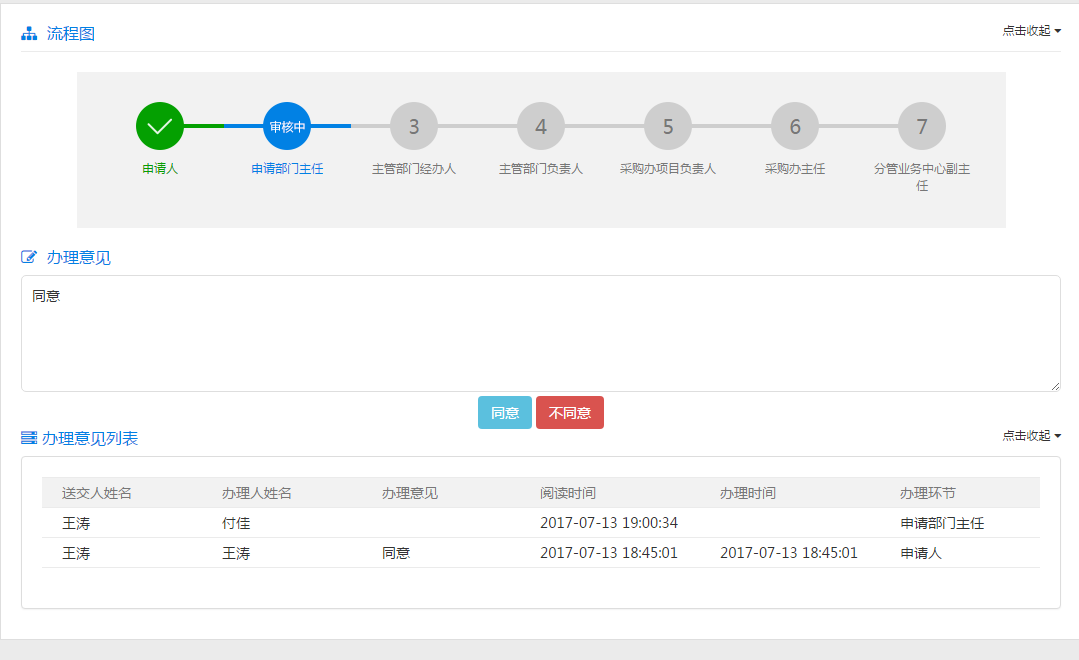 特殊审批操作在审批过程中，某些环节中需要审批人填入一些信息。流程中，“主管部门经办人”环节需要选择“主管业务中心副主任 “环节审批人的具体人员。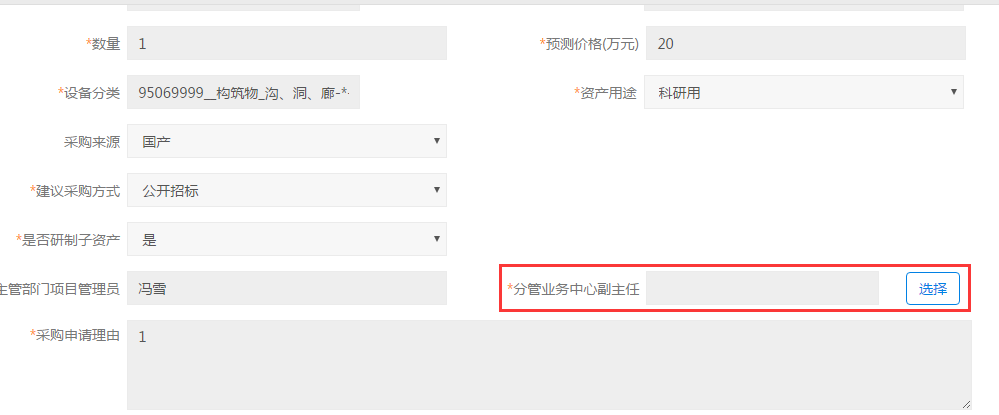 选择后，即可继续点击【办理】，进行后续审批流程。采购办经办人环节，需要在审批的同时确定“采购类型”和“合同起草部门”字段，其中采购类型中选择“内贸”，则不需在合同执行阶段填写外贸结算信息的相关内容，反之则需要。“合同起草部门”字段中选择“部门自行”，则在采购申请流程结束后，由采购申请人发起合同审批流程，如果选择“采购办”，则由采购办经办人负责发起合同审批流程。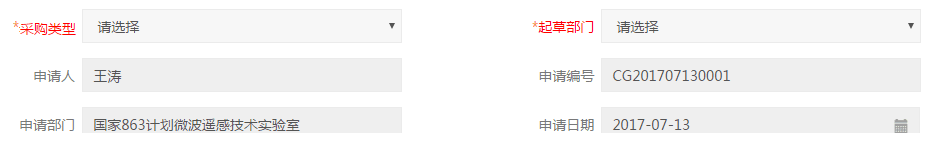 审批新增合同申请在发起合同申请审批流程后，需要由审批人员进行审批，审批方法与采购申请相同，请参考采购申请部分进行操作。日  期作  者版 本更  改  参  考2017.06.20王宇V1.0编写本手册日  期审阅人批   注签字终端操作系统浏览器PCWindowsIE11+、Firefox、Chrome、Opera、Safari